ขั้นตอนการยื่นรับรองนวัตกรรมสำหรับนักศึกษาขั้นตอนการยื่นรับรองนวัตกรรมสำหรับนักศึกษา (ต่อ)ผู้รับผิดชอบแผนภูมิสายงาน ขั้นตอน/วิธีดำเนินการเอกสารที่เกี่ยวข้องนักศึกษา/อาจารย์/ บุคลากรดำเนินการกรอกรายละเอียดแบบฟอร์มเอกสารและเตรียมเอกสารจากข้อ 1-4        เสนอผ่านหน่วยงานต้นสังกัด- แบบฟอร์มแจ้งความจำนงการขอรับรองนวัตกรรมสำหรับนักศึกษา       แบบ TLO_RUTS 04- หนังสือยินยอมมอบทรัพย์สินทางปัญญา แบบ TLO_RUTS 05- รายละเอียดนวัตกรรมสำหรับนักศึกษา- สำเนาบัตรนักศึกษา (ตัวจริงทุกฉบับ)หน่วยงาน/คณะของผู้ประดิษฐ์หน่วยงานต้นสังกัดดำเนินการรวบรวมเอกสารหมายเลข  1-4 ส่งมายังกลุ่มงานทรัพย์สินทางปัญญา- บันทึกข้อความ- แบบฟอร์มแจ้งความจำนงการขอรับรองนวัตกรรมสำหรับนักศึกษา แบบ TLO_RUTS 04- หนังสือยินยอมมอบทรัพย์สินทางปัญญา แบบ TLO_RUTS 05- รายละเอียดนวัตกรรมสำหรับนักศึกษา- สำเนาบัตรนักศึกษา (ตัวจริงทุกฉบับ)กลุ่มงานทรัพย์สิน      ทางปัญญา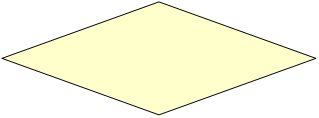 ดำเนินการตรวจสอบความถูกต้องของเอกสารต่างๆ ในการยื่นขอจดนวัตกรรมสำหรับนักศึกษา โดยคณะอนุกรรมการพิจารณาผลงานทรัพย์สินทางปัญญา (กรณีมีการปรับปรุงแก้ไขจะส่งกลับไปยังหน่วยงานของผู้ประดิษฐ์)- เอกสารในการยื่นจดนวัตกรรมสำหรับนักศึกษากลุ่มงานทรัพย์สิน      ทางปัญญาดำเนินการจัดทำหนังสือรับรองนวัตกรรมสำหรับนักศึกษา เสนอเอกสารถึงอธิการบดีลงนาม- หนังสือรับรองนวัตกรรมสำหรับนักศึกษากลุ่มงานทรัพย์สิน      ทางปัญญาดำเนินการแจ้งผลการดำเนินงาน         แก่หน่วยงานหรือผู้ประดิษฐ์- หนังสือรับรองนวัตกรรมสำหรับนักศึกษา ออกเลขที่หนังสือรับรอง และลงนามโดยอธิการบดีกลุ่มงานทรัพย์สิน      ทางปัญญาดำเนินการแจ้งผลการดำเนินงาน         ยื่นจดนวัตกรรมสำหรับนักศึกษาแก่คณะกรรมการฯ เพื่อรับทราบ - หนังสือรับรองนวัตกรรมสำหรับนักศึกษา